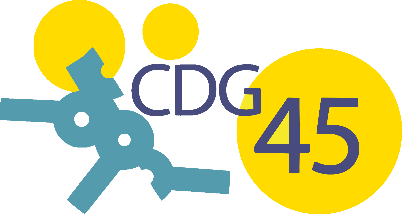 DOCUMENTS À RETOURNER AU SERVICE PREVENTION ET INSPECTIONpar mail à : prevention.inspection@cdg45.frINFORMATIONS RELATIVES À LA COLLECTIVITE OU L’ETABLISSEMENTNOM et ADRESSE de la collectivité ou de l’établissement :Communauté de Communes ou d’Agglomération de rattachement (indispensable) :Strate d’effectifs de la collectivité ou de l’établissement : 0-9 agents               10-29 agents          30-49 agents        50-149 agents       150-349 agents          + de 350 agents La collectivité ou l’établissement a –t-elle (il) nommé un ou plusieurs assistants/conseillers de prévention :  OUI     NONSi OUI, ce ou ces assistants/conseillers de prévention : ont été nommés en interne ou  sont mis à disposition par une autre commune ou un EPCI dont la commune est membre.     Préciser le nom de la commune ou de l’EPCI d’origine de l’agent : INFORMATIONS RELATIVES AUX ASSISTANTS ET CONSEILLERS DE PREVENTIONBULLETIN DE RECENSEMENT DES ASSISTANTS ET CONSEILLERS DE PREVENTIONBULLETIN DE RECENSEMENT DES ASSISTANTS ET CONSEILLERS DE PREVENTIONNOMPRENOMEst-il assistant ou conseiller ?DATE DE NOMINATIONCOORDONNEES DE L’AGENTCOORDONNEES DE L’AGENTTEMPS ALLOUE A LA MISSIONNOMPRENOMEst-il assistant ou conseiller ?DATE DE NOMINATIONTELEPHONECOURRIELTEMPS ALLOUE A LA MISSION